泰山学院历史与社会发展学院       社会实践调查报告题目：莱州市郑文公碑摩崖石刻调查        班    级：2015级文物与博物馆学本科(1)班     学    号：         2015033012     姓    名：            张壮      参加时间：           2016年        参加地点：          泰山学院      指导老师：           李志刚最后成绩：            泰山学院历史与社会发展学院社会实践调查报告考核表莱州市郑文公碑摩崖石刻调查近日，我对家乡的摩崖石刻进行了调查。云峰山摩崖石刻是全国重点文物保护单位，与天柱山石刻一起统称“云峰石刻”。我们做市公交车到云峰山脚下，旁边是中华月季园。沿山麓到极顶，共有30处摩崖刻石，这就是驰名中外的“云峰刻和”，其中最著名的当然是北魏的《郑文公碑》。这块石碑就在山上的一座碑亭中。走上碑亭，眼前的正是我们今天要调查的石刻。其中一块石刻是在一块巨型石头上凿刻而成，字为黑色，上面刻着“熒陽鄭文公之碑”，碑石久经风雨侵蚀，但由于字体大，磨损少，依然能够大体看清上面的内容。石碑刻于北魏宣武帝永平四年，刻在一块高3米、宽3米左右的巨石上，被亭子保护着。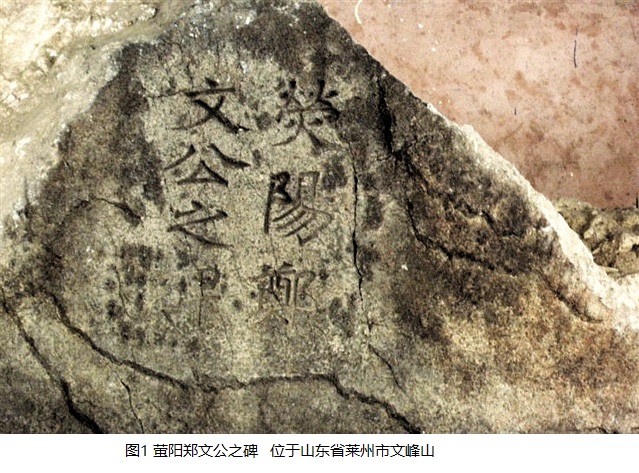 碑的正面是碑文的主要内容，记述着郑曦的生平事迹。其中的一部分记载:公讳羲，字幼麟，司州荧阳开封人也。肇洪源于有周，胙母弟以命氏。桓以亲贤司徒，武以善职，并歌缁衣之作，诵乎奕世，降逮于汉，郑君当时，播节让以振高风。大夫司农，创解诂以开经义，迹刊图史、美灼二书。六籍孔精，百氏备究。八素九丘，靡不昭达。至乎人伦礼式，阴阳律历，尤所留心。然高直沉默，耻为倾侧之行；不与俗和，绝于趣向之情。常慕晏平仲、东里子产之为人，自以为博物不如也。至乎人伦礼式，阴阳律历，尤所留心。然高直沉默，耻为倾侧之行；不与俗和，绝于趣向之情。常慕晏平仲、东里子产之为人，自以为博物不如也。蕴斯文于衡泌，延德声乎州闾。和平中，举秀才，答策高弟，擢补中书博士，弥以方正自居，虽才望称官，而乃历载不迁，任清务简，遂乘闲述作，注诸经论。撰《话林》数卷，莫不玄契圣理，超异恒懦。又作《孔颜诔》、《灵岩颂》及诸赋咏诏策，辞清雅博，皆行於世也。上面记载着郑文公司州荧阳开封人，好读书，品德高尚，精通古书节操高尚，不淤泥于俗世。中秀才，做中书，做官不贪，公正廉明，还经常写书写注。他写过《话林》《孔颜诔》《灵岩颂》。永平四年，岁在辛卯，刊上碑在直南。天柱山之阳，此下碑也。以石好故於此刊之。永平四年，在直南写了上碑。天柱山的是上碑，这是下碑。碑后则是宋人秦岘等人于宋政和三年的观后题款一共 4行23字。碑文上数了数一共有文字1200多个，50行，每行20字左右。北宋赵明诚将《郑文公碑》收入《金石录》中，写道“魏史列传与此碑皆云羲荧阳开封人，碑又云归葬于荧阳石门东南十三里三皇山之阳，而碑乃在今莱州南山上，摩崖刻之。”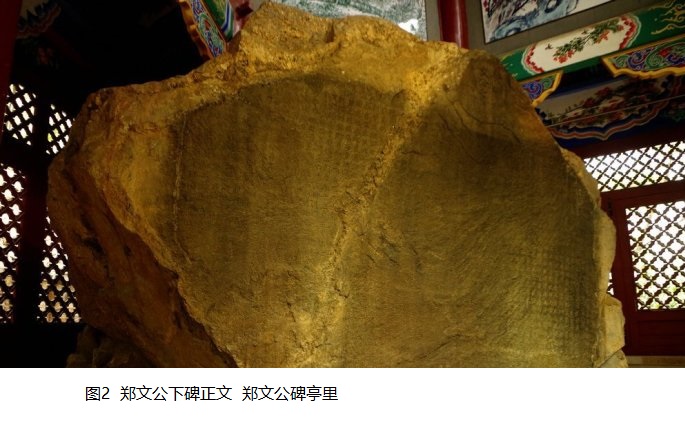 《郑文公下碑》的刻凿，也是属于偶然之间。郑道昭早在公元511年，为其父亲北魏大臣郑曦歌功颂德，在天柱山上刻字记述，就是后来的上碑。后来他做了光州刺史后，原本就喜欢炼丹修道的他经常去我们这的云峰山和大基山。偶然之间，他发现一块巨石。由于寒洞山石质较佳，他决定重刻，并写上标题“荧阳郑文公下碑”七字。这也是为什么上碑没有标题，而下碑有标题，这两块碑刻的不同之处。石碑的艺术价值和文物价值很大。石碑记述的内容是郑曦的生平事迹，对于研究郑曦有重要的历史价值，对于研究北朝北魏的历史也有一定的价值。石碑的内容对研究荧阳开封的地方志也有参考价值。石碑最主要的还是他的艺术价值，尤其是他的书法价值。魏晋南北朝时期的书法是古代书法的鼎盛时期，而且石碑的作者郑道昭也是北魏著名书法家。郑道昭是北魏诗人，书法家，自称“中越先生”，他是魏碑体的鼻祖，和王羲之齐名，被称为“魏碑书圣”。前文中提过，我们这里的是“下碑”，”上碑”在天柱山。但由于上碑经风雨侵蚀，再加上字体小，字迹已经不清晰，侵蚀断裂较多，已经不能清晰的辨认了。上碑的破损也使下碑的价值更加重要。下碑上，字体略大，侵蚀断裂较少，内容上和上碑相似，再加上各种自然因素的影响，字迹较完整，很少有磨损或者不清晰的地方，所以他比上碑更有价值。石碑上的字本身也是价值连城，上面的字体端庄大方，质朴厚重，刚健有力，峻荡奇伟。行列规整，大小匀称。字体在隶、楷之间，表现出北魏时期书法字体上的过渡。作者郑道昭是当时大书法家，字能与王羲之起名，石碑上的字以古朴淳厚的篆法为主，参以方笔隶意，笔调凝炼，笔力雄强，有很多文献记载称赞他的字。比如包世臣在《艺舟双楫》中写道“篆势、分韵、草情毕具”，清叶昌炽评其书曰：“郑道昭云峰山《上、下碑》及《论经诗》诸刻，上承分篆，化北方之乔野，如筚路蓝缕进入文明，其笔力之健，可以剸犀兕，搏龙蛇，而游刃于虚，全以神运，唐初欧虞褚薛诸家，皆在笼罩之内，不独北朝书第一，自有真书以来，一人而已。” 自从碑学兴起以后，学习这块石碑的人很多，从康有为到赵之谦，到李瑞清、于右任、王蘧常等，他们都受到了郑到昭的极大影康有为赞扬《郑文公》为“魏碑圆笔之极轨”。还有祝嘉先生评价：“其成就决不在王羲之之下，应奉为北方书圣，与王羲之并尊。” 著名书家沈尹默先生也称赞他：“通观全碑，但觉气象渊穆雍容，骨势开张洞达，若逐字察之，则宽和而谨束，平实而峻肆，朴茂而疏宕，沉雄而清丽，极正书之能事。”钟致帅在《雪轩书品》中说：“云峰魏碑，承汉隶之余韵，启唐楷之先声。不失为一代名作，无愧于千古佳品。”响。在石碑亭边，还有我国现代著名画家刘海粟写的：“四顾苍茫天外云吟天外海，一碑突兀书中人醉书中山。”石碑的保护。石碑由我们当地的文物部门修亭保护。人们在石碑原来的地方进行修建，亭子是古代四角凉亭，亭子的四个柱子涂成红色，亭子延四角翘起，上层涂有黄漆，下层与亭柱一同为红色，亭子为了能够保护好石碑，建成两层，屋檐下有古代建筑中的彩色图装和龙纹图案。亭子的样式和我国古代木式建筑十分相似，门口的正上方有一块牌匾，上面写着“郑文公碑亭”。亭子里面用木门和墙壁包围起来，正好与外面的亭子起到保护作用。亭子外面有大理石雕刻的栏杆和台阶，四周围绕着非常茂盛的树木。旁边刻有赵扑初的诗“掖县鼎鼎文物最，文峰山上道昭碑。”和刘海粟的诗“云峰千仞，涛声万里；一代文宗，万方光灿。”我们能在进亭进行欣赏。石碑字迹清晰，巨石上也很少有损坏。文峰上距离市区较近，人们经常结伴登山观赏。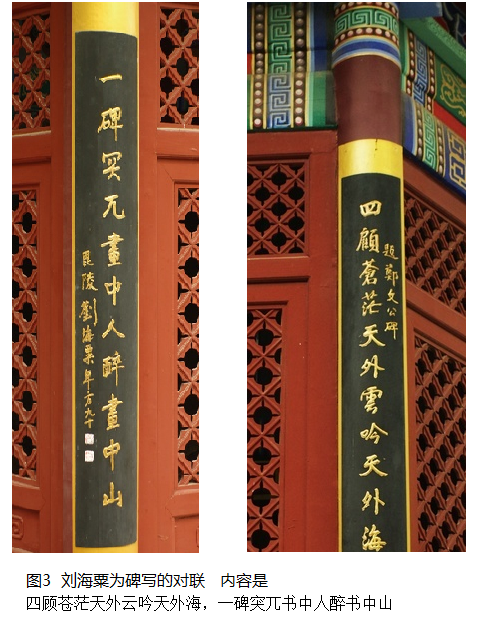 现在，石碑正完好的保存在云峰山上。由于文峰山和大基山上有大量的石碑，已经形成了有规模的碑林，石刻群，作为一个旅游景点，为我们市带来大量的游客。近年来交通网络的不断完善，上山也铺上了水泥路。水泥路与山间石阶路互相配合，大大增多了游客的数量，带动旅游业的发展。石碑作为一个旅游景点，带动了我市的经济发展，这是一方面。另一方面，石碑文化也在我们这里发展起来，周边有很多石刻厂发展起来，石刻技术，石雕技术也是全国前列，所以莱州也有“中国石都”的美称。由于其中的文化价值，我市还经常举行远足活动，徒步进山，上山，感受森林的美丽与宁静，远离城市的喧嚣，感受古人的文化韵味。市第一中学每年还组织远足，爬云峰山，游览寺庙道观，观赏石刻碑林，培养对历史文化的兴趣。由于近几年我市还建成了市民之家，介绍家乡的历史文化，我希望能把山上的碑林石刻复制到市民之家博物馆中，让更多的人感受历史，喜欢历史。碑刻更大的价值更在于他的艺术价值，郑道昭被称作是“北方书圣”，与王羲之齐名，有“北郑南王”之称。《郑文公下碑》中的书法价值更是非常的大，从字体，排面，或者其他地方都是值得学习和临摹的地方。石碑文化已经成为国际书法旅游专线，每年接待日本书法团体约600人次，在来这里进行学习，欣赏和交流。在当今国际形势下，日本政府对中国的不友善，国际局势比较紧张，如果中国能与日本进行民间的交流活动，如文化交流、书法交流，让日本民众了解中国，对中国有正确的认识，也是一种促进中日友好的一种方法。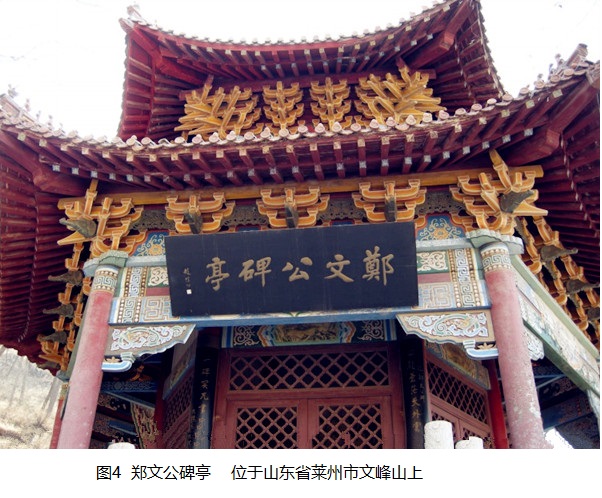 这是我对《郑文公碑》的调查。姓名姓名张壮张壮班级2015级文物与博物馆学本科(1)班2015级文物与博物馆学本科(1)班2015级文物与博物馆学本科(1)班2015级文物与博物馆学本科(1)班学号学号20150330122015033012学年2016-20172016-2017学期第  2  学期实践地点实践地点实践地点实践地点实践时间实践时间社会实践报告名称社会实践报告名称社会实践报告名称山东省莱州市山东省莱州市山东省莱州市山东省莱州市2016年 8 月2016年 8 月莱州市郑文公碑摩崖石刻调查莱州市郑文公碑摩崖石刻调查莱州市郑文公碑摩崖石刻调查实践活动及报告的主要内容调查家乡的郑文公碑刻，研究碑刻历史，对碑刻进行研究，欣赏评析碑刻文字，了解碑刻对家乡的影响。调查家乡的郑文公碑刻，研究碑刻历史，对碑刻进行研究，欣赏评析碑刻文字，了解碑刻对家乡的影响。调查家乡的郑文公碑刻，研究碑刻历史，对碑刻进行研究，欣赏评析碑刻文字，了解碑刻对家乡的影响。调查家乡的郑文公碑刻，研究碑刻历史，对碑刻进行研究，欣赏评析碑刻文字，了解碑刻对家乡的影响。调查家乡的郑文公碑刻，研究碑刻历史，对碑刻进行研究，欣赏评析碑刻文字，了解碑刻对家乡的影响。调查家乡的郑文公碑刻，研究碑刻历史，对碑刻进行研究，欣赏评析碑刻文字，了解碑刻对家乡的影响。调查家乡的郑文公碑刻，研究碑刻历史，对碑刻进行研究，欣赏评析碑刻文字，了解碑刻对家乡的影响。调查家乡的郑文公碑刻，研究碑刻历史，对碑刻进行研究，欣赏评析碑刻文字，了解碑刻对家乡的影响。指导教师评语（态度 能力 效果）成绩评定等级指导教师（签字）：                           年   月   日指导教师（签字）：                           年   月   日指导教师（签字）：                           年   月   日指导教师（签字）：                           年   月   日指导教师（签字）：                           年   月   日指导教师（签字）：                           年   月   日实践教学考核小组意见：泰山学院历史与社会发展学院（章）                                             年   月   日实践教学考核小组意见：泰山学院历史与社会发展学院（章）                                             年   月   日实践教学考核小组意见：泰山学院历史与社会发展学院（章）                                             年   月   日实践教学考核小组意见：泰山学院历史与社会发展学院（章）                                             年   月   日实践教学考核小组意见：泰山学院历史与社会发展学院（章）                                             年   月   日实践教学考核小组意见：泰山学院历史与社会发展学院（章）                                             年   月   日实践教学考核小组意见：泰山学院历史与社会发展学院（章）                                             年   月   日实践教学考核小组意见：泰山学院历史与社会发展学院（章）                                             年   月   日实践教学考核小组意见：泰山学院历史与社会发展学院（章）                                             年   月   日